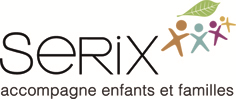 Nous offrons un cadre de travail dynamique et solidaire, organisé en étroite collaboration avec les équipes éducatives et thérapeutiques. Notre but est de proposer aux enfants que nous accueillons toutes les chances d’une évolution positive.Afin de compléter notre équipe pédagogique, nous recherchons :Des enseignants pour des remplacements (H/F)Vous seriez intégrés au sein d’une équipe de remplaçants occasionnels.Profil :Titre d’enseignant exigé.Titre et expérience dans l’enseignement spécialisé seraient un atout.Poste ouvert aux professionnels qui souhaiteraient entrer en formation à la HEP pour obtenir le titre d’enseignant spécialisé.Descriptif de fonction :https://www.serix.ch/files/Descr.-fonction-Enseignant-80.pdfConditions d’engagement : selon CCT du secteur social parapublic vaudois.Entrée en fonction : à convenirMerci d’adresser votre offre à : Fondation de Serix, ch. Serix 6, 1607 PalézieuxRenseignements : Monsieur Kamel RABHI, Responsable secteur pédagogique, kamel.rabhi@serix.ch